CRUCERO POR RUSIA 2019: MS. NIKOLAY CHERNYSHEVSKY – Ruta B.	Este crucero tradicional fluvial por los ríos, canales y lagos del Norte de Rusia entre San Petersburgo y Moscú tiene enorme popularidad entre los turistas extranjeros de todo el Mundo. Según el punto de vista común es la mejor y mas cómoda manera de conocer en un solo viaje "dos capitales" rusas y la misteriosa provincia del país.	Crucero MS NIKOLAY CHERNYSHEVSKY de 4* es un moderno barco de cinco cubiertas construido en Alemania en 1981, recién remodelado por completo en 2017, equipado con un sistema sofisticado de navegación y que puede desarrollar la velocidad de 26 km por hora (alrededor de 17 MpH), su longitud es de 125 mts, anchura de 16.7 mts y capacidad para 228 pax.	Este barco cuenta con las siguientes instalaciones a bordo: recepción, el restaurante “Volga”, el restaurante-bar “Nevá”, 2 bares, salón musical de conferencias, solárium, sauna, gimnasio y salón SPA (masaje), servicio medico, biblioteca, tienda de souvenirs, peluquería, cuarto de planchado. Cobertura de Wi-Fi en todo el barco.	El barco cuenta con 118 cabinas (altura 2.2m) de tipo externas con ventanas panorámicas – 2 Suites, 2 Junior Suite, 22 cabinas Deluxe Doble, 24 cabinas Deluxe Twin, 18 cabinas Standard sencillas, 40 cabinas Standard Twin, 10 cabinas triples (solo en la cubierta baja sin ventanas). Cada cabina cuenta con una ventana escénica con visibilidad amplia al exterior (excepto la cabina sencilla en la cubierta baja – con "ojo de buey"). Todas las cabinas están equipadas con las siguientes facilidades: calefacción y aire acondicionado, camas individuales (2m x 0.8m) o matrimoniales (2m x 1.45m) con luz de lectura, cuarto de aseo privado con WC, ducha y lavabo (excepto cabinas sencillas), secador de cabello, armario, mesitas de noche, sillas, buros, espejo (la ubicación de los muebles puede variar), tomacorriente de 220 voltios (1 en el camarote, 1 para la máquina de afeitar en el cuarto de aseo), HDTV, radio, mini-refrigerador, caja de seguridad: Standard Twin en Middle Deck (Cubierta Superior), con 2 camas individuales fijadas a la pared (2.0 x 0.8) – 10,3m2. Cabinas Nº319 - 354.Standard Twin en Boat Deck (Cubierta de lanchas), con 2 camas individuales fijadas a la pared (2.0 x 0.8) – 10,3m2.  Cabinas Nº401, 402, 404, 410, 411, 413, 415 - 418.Standard Single en Middle Deck (Cubierta Superior), con 1 cama individual fijada a la pared (2.0 x 0.8) – 6,4m2 y 7,2m2.  Cabinas Nº355, 356 y 365 - 372.Standard Single en Boat Deck (Cubierta de lanchas), con 1 cama individual fijada a la pared (2.0 x 0.8) – 6,4m2 y 7,5m2. Cabinas Nº429 - 432 y 433 - 436.Deluxe Twin en Main Deck (Cubierta de Principal), con 2 camas individuales forma de "L" (2.0 x 0.8) – 13,2m2. Cabinas Nº201 - 224.Deluxe Twin/Doble en Middle Deck (Cubierta Superior), 2 camas individuales/1 matrimonial (2.0 x 0.8 o 2. x 1.45) – 15,5m2. Cabinas Nº301 - 306, 347 - 350. Deluxe Twin/Doble en Boat deck (Cubierta de lanchas), 2 camas individuales/1 matrimonial (2.0 x 0.8 o 2. x 1.45) – 15,5m2.Cabinas Nº403, 405 - 409, 412, 414, 419 - 421.Junior Suite Doble en Middle Deck (Cubierta Superior), 1cama matrimonial (2.2 x 1.45), 3 ventanas – 23,6m2                               Cabinas Nº307, 308.Suite Doble en Middle Deck (Cubierta Superior), 1 cama king size (2.2 x 1.64), 2 habitaciones (dormitorio/sala) – 26,1m2                               Cabinas Nº359, 360.ITINERARIO DESCRIPTIVO DE VIAJE: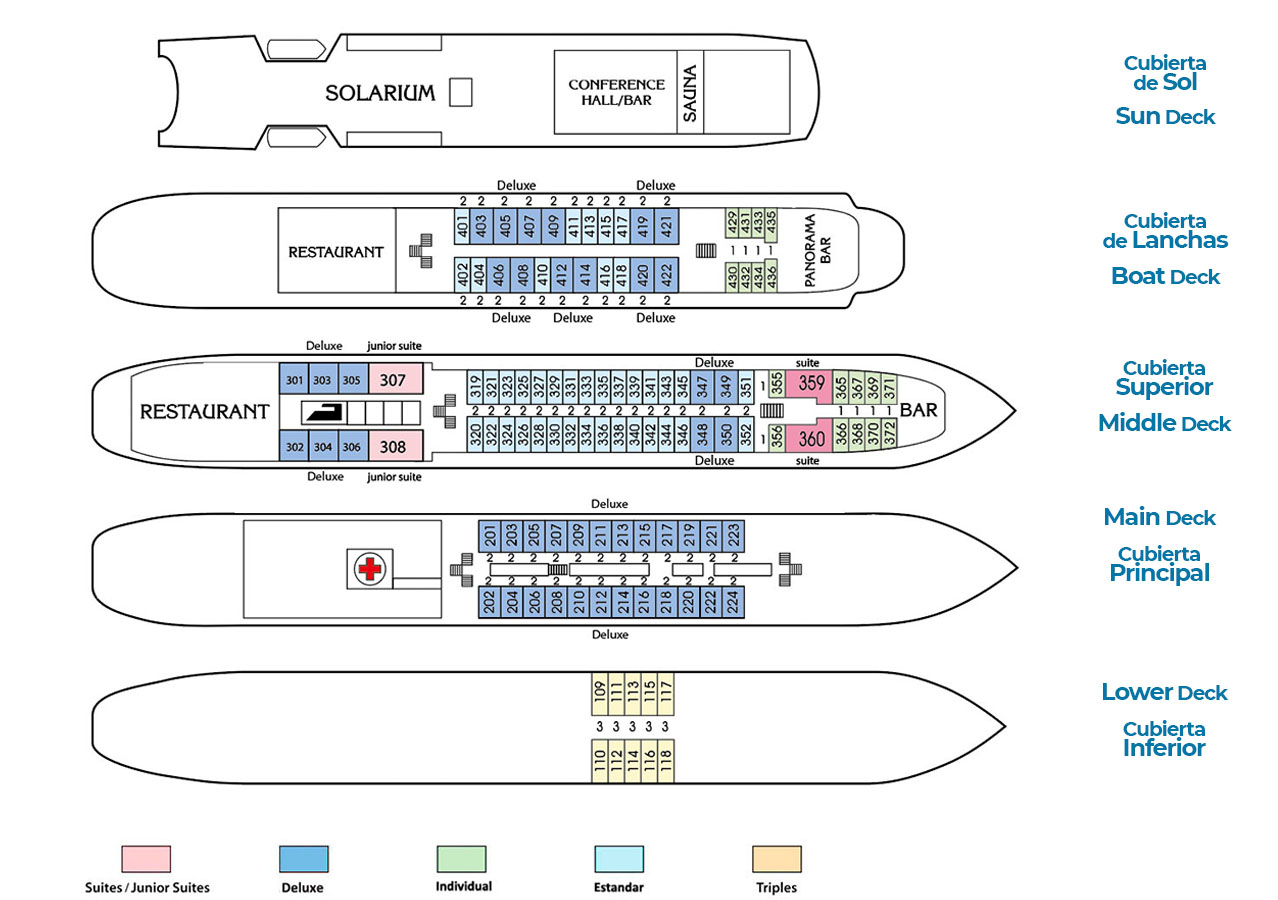 Día 01, Sábado –	SAN PETERSBURGO (C) Llegada al aeropuerto de San Petersburgo. (traslado al muelle por cuenta del pasajero). Cena a bordo (para los pasajeros que llegan después de la hora de la cena se les entregará un box lunch.Día 02,	Domingo –	SAN PETERSBURGO (DB, A, C, City tour, Fortaleza SP y SP, Museo Hermitage)Desayuno buffet a bordo. Llegada a las 09:00 hrs. a San Petersburgo. Comenzaremos con la VISITA PANORÁMICA DE LA CIUDAD conociendo sus principales monumentos arquitectónicos con la excursión a la FORTALEZA DE SAN PEDRO Y SAN PABLO, donde admiraremos el panteón de los Zares. Almuerzo en un restaurante local. Visita al Palacio de invierno, antigua residencia de los Zares de Rusia y el cual alberga en la actualidad el famoso Museo del HERMITAGE con las más fantásticas colecciones de arte en todos sus géneros. Por la noche se recomienda una visita opcional (con pago adicional) al mundialmente famoso Teatro de Ballet Mariínskiy (antes Kírov) o un espectáculo de show folklórico. Cena a bordo del barco. Día 03, Lunes –		SAN PETERSBURGO (DB, A, C, visitas opcionales a Palacios y parques en Pushkin y Pávlovsk)Desayuno buffet a bordo. Día libre para actividades personales. Se ofrece como eventos turísticos opcionales (con pago adicional) las visitas a los Palacios Imperiales y Parques en Pushkin y Pávlovsk (en aledaños de San Petersburgo). Almuerzo a bordo. Cena a bordo. Salida a Mandrogui. Brindis de bienvenida del Capitán del barco donde se presentará a la tripulación con música del bar en vivo para bailar. Concierto musical en vivo “Seamos amigos”.Día 04, Martes –	MANDROGUI (DB, A, C, aldea Mandrogi + barbacoa, coctel despedida)  Desayuno buffet a bordo. Llegada a Mandrogui y tiempo libre para conocer las bellezas naturales de esta ciudad. Visita a una villa rusa tradicional, donde podrán conocer por dentro y por fuera las casas típicas de madera rusas, numerosas exposiciones de artesanías, panecillos rusos, museo del vodka. Almuerzo con una barbacoa típica rusa Shashlyk al aire libre estilo ruso en una palapa. Regreso al barco y salida para comenzar la navegación con destino a Kizhi. Durante la navegación podrán disfrutar de clases de idioma ruso, clases de baile ruso, música en vivo en el bar, cena tipo eslava. Concierto de música folclórica. Día 05,	Miércoles –	KIZHI (DB, A, C, isla Kizhí)  Desayuno Buffet a bordo. A las 08:00 llegada a la Isla de Kizhi para conocer el Museo de arquitectura antigua rusa al aire libre con la Iglesia de la Transfiguración, visita a la Catedral de Intercesión, izbá (casa de madera típica) y una sauna típica rusa. Regreso al barco a las 12:00 hrs y salida con destino a Góritsy. Almuerzo a bordo del barco. Durante la navegación podrán disfrutar de clases del idioma ruso, fiesta de vodka y blinis (crepas rusas), clases de canciones y danzas rusas, visita a la cabina de mando del Capitán, clases de cocina típica rusa (como hacer pelmenis – "ravioles" rusos). Cena de estilo ruso a bordo con concierto de música clásica. Día 06, Jueves –	GÓRITSY (DB, A, C, Monasterio San Cirilio)  Desayuno Buffet a bordo. Durante la navegación tendrán las actividades de entretenimiento a bordo, podrán disfrutar de clases de idioma ruso. Almuerzo a bordo. Llegada a Góritsy a las 13:00 hrs aquí conoceremos Monasterio de San Cirilo del Lago Blanco, y su famoso Museo de los iconos. Regreso al barco y salida a las 16:00 hrs con destino a Yaroslavl. Durante la navegación se llevará a cabo una "ceremonia tradicional de té ruso", disfrute de la cultura típica rusa para degustar el té y aprenda un poco de su historia en Rusia. Clases de baile ruso. Cena a bordo del barco con el show-concurso de elegir “Mister y Missis crucero”.  Día 07, Viernes –	YAROSLAVL (DB, A, C, city tour)Desayuno buffet a bordo. Antes de la llegada a Yaroslavl podrán disfrutar de una película documental sobre el destino turístico. Almuerzo a bordo. Llegada a las 15:00 hrs a Yaroslavl. Iniciaremos con una visita panorámica de la ciudad donde conocerán un mercado local, la Iglesia del Profeta San Elias (por fuera), Iglesia de San Nicolas, tour interactivo por la Casa del Gobernador en donde se encuentra la Galería de Arte. Regreso al barco y salida a Úglich a las 20:00 hrs. Cena pirata a bordo con concierto de música folclórica.Día 08, Sábado –	ÚGLICH (DB, A, C, templos de Úglich)Desayuno Buffet a bordo. Llegada a Uglich a las 09:00 hrs. donde tendrán una visita panorámica caminando para conocer el territorio del Kremlin local, Iglesia de San Demetrio en la Sangre, y la Catedral de la Transfiguración. Regreso al barco y salida a las 11:45 hrs. con destino a Moscú. Almuerzo a bordo del barco. Durante la navegación tendrán las actividades de entretenimiento a bordo, concurso del recital de la clase de talento. Clases de idioma ruso. Cena especial a bordo con coctel de despedida del Capitán con música en el bar (se pide llevar vestimenta de coctel).Día 09, Domingo –	MOSCÚ (DB, A, C, city tour)Desayuno buffet a bordo. Antes de su llegada a Moscú podrán disfrutar de una película sobre los servicios del crucero. Almuerzo a bordo del barco. llegada a Moscú a las 13:00 hrs. donde por la tarde tendremos una VISITA PANORÁMICA DE LA CIUDAD. Regreso al barco y cena a bordo del barco.Día 10, Lunes –		MOSCÚ (DB, A, C, Kremlin + 1 Catedral, visita opcional a Armería)    Desayuno buffet a bordo. Por la mañana visita a la ciudadela del KREMLIN incluyendo 1 de sus principales Catedrales con entrada opcional (con pago adicional) al Museo de la Armería conocida por su colección de joyas y tesoros de los zares rusos, también por piedras preciosas en la Fundación (Fondo) de diamantes. Regreso al barco y almuerzo a bordo. Por la noche se ofrecen unas visitas opcionales (con pago adicional) a elegir: a show folclórico "Kostromá" o el circo ruso o paseo por Moscú de noche y metro moscovita.  Cena a bordo del barco.  Día 11, Martes –	MOSCÚ (DB)  Desayuno buffet a bordo. Check-OUT y traslado al aeropuerto por cuenta del pasajero al aeropuerto. Fin de nuestros servicios.PRECIOS DEL PAQUETE TURÍSTICO 2019 POR PERSONA EN EURO €:Suplemento de alojamiento sencilla:en cabinas Standard Twin/Doble o Deluxe – 75% adicional al costo de la cabina por persona.en cabinas Suite o Junior Suite – 100% adicional al costo de la cabina.Precio incluye:Alojamiento en cabina de categoría de su elección.Cabinas categoría "Suite Doble" de 26,1m2, tiene 2 habitaciones separadas (dormitorio 13,05m2 + sala 13,05m2) con superficie total de 26,1m2: 4 ventanas grandes, panorámicas, de visibilidad amplia (el tamaño 0,8 x 1,2m) se pueden abrir hasta la mitad, cuarto de aseo privado (baño), sistemas de calefacción y ventilación, tomacorriente de 220 voltios, radio. El área de descanso está decorada de manera elegante, con 2 sillones, una mesa pequeña, un sofá, un aparador con cubiertos, HDTV/vídeo, mini-refrigerador. El dormitorio está amueblado con una cama doble extra grande king size (cama fija del tamaño 2.2 x 1.6m no convertible a gemelas), un sofá-cama, un armario, 2 mesitas de noche y una cómoda con espejo. El espacioso cuarto de aseo (aproximadamente 5 metros cuadrados), está decorado con un espejo grande, dos armarios y una bañera (se puede utilizar como cabina de ducha). La Suite puede albergar hasta 3 personas. Tipo de la cama extra - cama plegable.Cabinas categoría "Junior Suite" de 23,5 m2 con 3 ventanas grandes, panorámicas (el tamaño 1,0 x 1,1m) que se pueden abrir hasta la mitad. La cabina está equipada con cuarto de aseo privado, sistemas de calefacción y ventilación, refrigerador, tomacorriente de 220 voltios, radio, HDTV/video. El camarote está decorado en un estilo práctico, pero elegante con una cama grande doble (2.2 x 1.4.5m, no convertible a gemelas), un armario, una pequeña mesa y sofá en forma de L., 2 mesitas de noche, tocador con espejo con silla. La Junior Suite puede alojar hasta 3 personas. Tipo de la cama extra - cama plegable.Cabinas categoría "Deluxe" con camas gemelas o matrimoniales dobles y una ventana panorámica de visibilidad amplia, están equipadas con un sistema de calefacción y ventilación, armario, tomacorriente de 220 voltios, radio. También dispone de muebles e iluminación moderna; decorado en un estilo moderno. El cuarto de aseo reformado tiene un tamaño más grande que el estándar (la ducha se encuentra aislada en una esquina).Cabinas categoría "Estándar Individual" son exteriores y tienen una cama con una gran ventana panorámica de una visibilidad amplia, cuentan con cuarto de aseo privado (baño), sistema de calefacción y ventilación, armario, tomacorriente de 220 voltios, radio. También están equipado con muebles nuevos e iluminación; decorados en un estilo moderno. El cuarto de aseo remodelado es de tamaño estándar.Cabinas categoría "Estándar Twin o Doble" de dos camas gemelas con una ventana panorámica y visibilidad amplia al exterior, disponen de sistema de calefacción y ventilación, armario, tomacorriente de 220 voltios, radio. Los camarotes también cuentan con muebles nuevos e iluminación; decorados en un estilo moderno. El cuarto de aseo (baño) reformado es más grande que el tamaño estándar (la ducha está aislada en una esquina).Pensión completa: 3 alimentos diarios – desde la cena del día IN de embarque hasta el desayuno el día OUT de su 	desembarque. Desayunos y almuerzos a bordo son tipo buffet, cenas a bordo son de menú fijo y en orden preliminar.Bienvenida con la ceremonia tradicional rusa de “pan y sal” el día de embarque. Coctel de bienvenida del Capitán.Terminando la navegación se ofrece la cena de despedida del Capitán con menú especial.Guías a bordo en idioma español, ingles, francés, alemán e italiano. Entretenimiento a bordo incluyendo clases de ruso, clases de canciones rusas, concierto de música en vivo, música 	para bailar por las noches en el bar, tour por la cabina de mando del capitán, entre otros. Excursiones programadas mencionadas en el itinerario (desde Moscú hasta San Petersburgo) todos los camiones 	con aire acondicionado.Carta de apoyo de visado (en caso de cambio en algún dato de los pasajeros o cancelación de servicios habrá un 	cargo por penalidad de 15 euros por persona)El número de la cabina se asignará días previos a su llegada, si desea tener antes el número de su cabina habrá un 	cargo de 70 euros por persona al momento de la reserva. Precio NO incluye:Vuelos trasatlánticos México / San Petersburgo – Moscú / México. Visa turística rusa (solicitar tarifa vigente).Traslados IN / OUT, aeropuerto – muelle y muelle – aeropuerto (solicite la tarifa vigente durante la reservación).Propinas (se sugieren de $60.00 USD por persona), maleteros & gastos de índole personal.Excursiones opcionales, visitas y cualquier servicio no específicamente indicado en el itinerario.Bebidas adicionales y agua en los restaurantes o en los bares a bordo. Seguro de asistencia de viajero se paga adicional. POLÍTICAS DE CANCELACIÓN:		Desde la confirmación y hasta 70 días previos a la llegada 			10% del total del crucero		Desde 69 y hasta 60 días previos a la llegada 				25% del total del crucero		Desde 59 y hasta 50 días previos a la llegada 				50% del total del crucero		Desde 49 y hasta 31 días previos a la llegada 				75% del total del crucero		Desde 30 días hasta el día de llegada 					100% del total del cruceroPRECIOS COTIZADOS EN DÓLARES AMERICANOS VIGENTES DESDE MAYO HASTA SEPTIEMBRE 2019 Y SUJETOS A CAMBIO SIN PREVIO AVISO POR EL OPERADOR DE RUSIA POR EL TIPO DE CAMBIO ENTRE DÓLAR – RUBLO (MONEDA DE RUSIA) Y POR EL TIPO DE CAMBIO ENTRE EURO – DÓLAR.LOS PAGOS PUEDEN SER REALIZADOS EN PESOS MEXICANOS AL TIPO DE CAMBIO VIGENTE.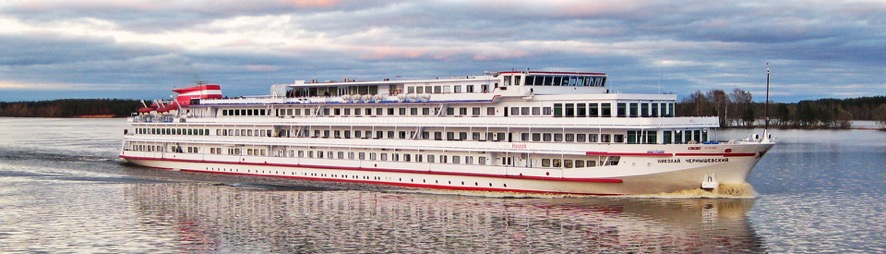 DESCRIPTIVOS DE LAS EXCURSIONES PREVISTAS EN EL PROGRAMA DEL CRUCERO:Visita panorámica de la ciudad de San Petersburgo: 	Visita panorámica guiada en español. San Petersburgo, declarada por la UNESCO como el Patrimonio Mundial de la Humanidad es llamada la “Venecia del Norte” debido a los innumerables canales, islas y puentes que fue necesario construir para drenar el terreno y encauzar el caudaloso Río Nevá. El lujo y la creatividad utilizados en su construcción por los arquitectos, escultores y pintores más prestigiosos y mundialmente reconocidos cuales fueron invitados por los Zares rusos para darle un aspecto singular, la opulencia de la corte zarista, pueden admirarse en los numerosos lujosos palacios, teatros, majestuosas e imponentes fachadas que ornan las amplias avenidas, aquí llamadas “Perspectivas” (prospékt) y atravesadas por ríos y canales de la ciudad. Podremos apreciar la principal "Perspectiva" de la ciudad - Avenida Névsky, con sus prestigiosos edificios: Palacio Ánichkov, Palacio Belozérsky, Catedral de Nuestra Señora de Kazán, Palacio Eliséev…etc. Atravesaremos la Fontanka, pequeño río que cruza el centro urbano de San Petersburgo, así como el río Móika y el canal Griboyédov. Sobre este último se encuentra la célebre iglesia de San Salvador sobre la Sangre Derramada, de inconfundible estilo ruso con sus cúpulas multicolores y doradas, en forma de bulbo. El majestuoso Palacio de Invierno, imponente residencia de los Zares, transformado en el Museo del Hermitage, domina desde su fachada Norte el curso del Gran Río Nevá. Al otro lado del río se alza la inconfundible silueta de la Fortaleza de San Pedro y San Pablo. No lejos se encuentran el histórico acorazado “Aurora”, que inicio la Gran Revolución Rusa 1917, y la Cabaña de Pedro el Grande: desde esta modesta vivienda de madera, el Zar seguía personalmente la evolución de la construcción de “su” ciudad, entre 1703 y 1708. En la isla Vasílievski se encuentran la Strelka, el Palacio Menchikov y el histórico edificio de la Universidad. Pasaremos ante la torre del Almirantazgo y su imponente flecha dorada, símbolo de la fuerza naval rusa, en la que Pedro el Grande quiso cimentar su Imperio. Veremos su estatua "Jinete del cobre" ante el edificio del Senado y la enorme Catedral de San Isaac, con sus gigantescas columnas de granito rojo de Finlandia. La plaza Teatrálnaya alberga los edificios del Conservatorio y el célebre Teatro Mariinsky (antes Kírov). Terminaremos ante la bella Catedral de San Nicolás de los Marinos, rodeada de canales.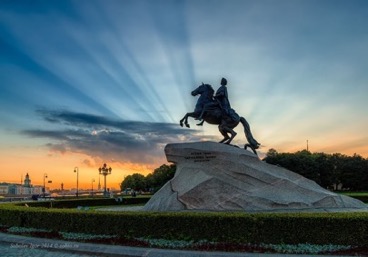 Visita de la Fortaleza de San Pedro y San Pablo: 	La fortaleza está situada sobre la isla Zayachi (de conejo). Esta isleta fue escogida por Pedro el Grande para construir allí en mayo de 1703 la fortificación militar ante los ataques de los suecos, que dominaban entonces en el Mar Báltico. La construcción de la ciudadela fue dirigida por el arquitecto Domenico Tresini y en este pedazo de tierra pantanosa rodeado de agua comenzó a latir el corazón de la nueva capital rusa. La fortaleza cuenta con seis murallas cuya altura máxima es de 12 metros, y seis bastiones. En 1787, todas las edificaciones que daban al río Nevá fueron revestidos de granito. La alameda central que conduce a la Catedral de San Pedro y San Pablo es una de las mejores obras de Tresini y es el edificio dominante de la fortaleza. La misma Catedral fue erigida en 1712-1733, en el lugar de la primera iglesia de madera temporal edificada en 1703 en homenaje de los Santos Apóstoles Pedro y Pablo que fueron los Santos del Zar Pedro I. En su exterior se destaca la torre de 122.5 metros de altura, rematada por una aguja que sostiene una esfera con un ángel manteniendo la cruz, obra de Rinaldi, y el reloj holandés que cada seis horas toca el himno nacional. En el interior de la catedral se destaca el iconostasio de madera tallada con iconos del pintor Mercúriev. Desde la época del Pedro el Grande la Catedral sirve de panteón familiar a los emperadores rusos y los miembros de la familia imperial de los Romanov, en el recinto del templo hay 32 tumbas como monumentos funerarios decoradas en su mayoría con mármol blanco, entre las que se destaca la de Pedro el Grande, siempre adornada con flores frescas. En 1998 en el panteón tuvo lugar el entierro de los restos del último emperador de Rusia, Nicolás II con su esposa Alejandra e hijos fusilados en 1918 por los bolcheviques.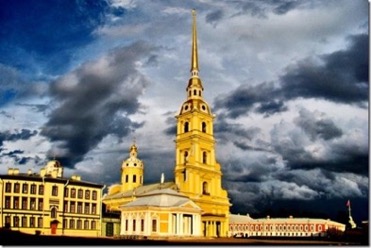 En la explanada de la Catedral se puede visitar la Casita de la Barca y la Ceca que contiene una exposición de numismática. A espaldas de la Ceca se encuentran dos antiguas cárceles, la Cortina de Catalina La Grande y el Bastión del Príncipe Trubetskóy, de fama siniestra por las torturas que allí se imponían a los presos políticos de aquella época.Visita al Palacio de Invierno: Museo de Hermitage:	El Museo de Hermitage se encuentra situado en el corazón de San Petersburgo, entre el malecón del río Nevá y la Plaza del Palacio. El complejo ocupa cinco edificios unidos: el Palacio de Invierno, el Teatro de Hermitage, el Hermitage Pequeño, el Hermitage Viejo y el Nuevo Hermitage; que forman un hermoso enorme conjunto arquitectónico. Actualmente el Hermitage atesora en sus 400 salas más de dos millones y medio de objetos culturales y artísticos de los pueblos de Europa y Oriente desde los tiempos más remotos hasta el siglo XX. La historia del Hermitage se inicia con Pedro el Grande, cuando adquirió varias obras de arte, entre las primeras que se encontraban “David despidiéndose de Jonatan” de Rembrandt y “La Venus de Táurida”. Se considera que el museo nació oficialmente en 1764, cuando un comerciante berlinés envió 225 cuadros a Catalina II en pago de unas deudas estatales. Al recibirlos Catalina la Grande quiso que su galería no fuera superada por las colecciones de otros monarcas y comenzó a comprar casi todo lo que se vendía en subastas europeas. 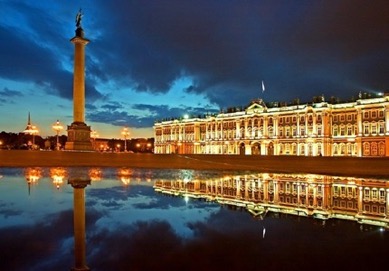 	El Museo de Hermitage es el museo más grande del mundo y se encuentra en dentro del Palacio de Invierno, que pasó a formar parte del museo en el año 1922, fue durante dos siglos la residencia principal de los zares rusos. Había sido construido para la emperatriz Isabel, hija de Pedro el Grande, y sus fachadas, el interior de la iglesia palaciega y la majestuosa escalera principal son un raro ejemplo del llamado barroco ruso del siglo XVIII. El Palacio de Invierno con sus formidables dimensiones, su abundancia de elementos decorativos y su majestuoso y noble porte debía simbolizar la potencia del Imperio Ruso, el poderío y fausto de sus soberanos. El exterior del Palacio se ha conservado casi sin alteración, excepto las esculturas decorativas hechas de piedra que cedieron su lugar a las figuras de bronce. Los interiores del palacio fueron decorados por el famoso genial italiano Bartolomeo Francesco Rastrelli. Sin embargo, las salas del palacio son del siglo XIX, pues tras incendio de 1837 se reconstruyeron según la moda de aquella época. A pesar de que se convirtieron en salas de exposiciones no han perdido todo su esplendor. Las más bellas de todas son la Escalera de Honor, la Sala Menor del Trono que tiene el nombre del Pedro el Grande y proyectada por el gran frances Montferrand; La Galería de la Guerra decorada por el genio italiano Carlo Rossi, la Sala Mayor del Trono de San Jorge, la Gran Antesala, la Sala de Blasones decoradas por otro gran italiano Giacomo Quarenghi, las bellas y finas capillas, muchas más y más galerías de la planta baja y por supuesto – la Sala de Malaquita con sus columnas, pilastras, chimeneas, lámparas de pie y mesitas que están decoradas con malaquita procedente de los Montes Urales. El verde vivo de la malaquita, combinado con el brillo del dorado y el mobiliario tapizado con seda de color frambuesa, determinan la impresión fantástica de esta sala.	Recorriendo las salas y galerías del Museo de Hermitage el visitante recibe la única posibilidad de contemplar con sus propios ojos los testimonios de diferentes épocas y conocer la cultura de los pueblos que habitan nuestro planeta. Cada muestra por mínima que sea, no tiene precio. Lo mismo que en un montón de piedras finas y tesoros brillantes conocidos en el mundo entero. El Museo de Hermitage posee monumentos y obras de primerísima calidad de la cultura primitiva y del arte antiguo: pinturas de los geniales grandes artistas Leonardo da Vinci, Giorgione, Tiziano, Rembrant, El Greco, Peter Paul Rubens. Podemos seguir citando los nombres de célebres artistas franceses, alemanes, italianos, españoles, ingleses y de muchos otros países, pero la lista sería para nunca acabar. El Hermitage también hace gala de las rarísimas obras de los famosos escultores europeos: Miguel Angel, Bernini, Canova Rodín, Thorvaldsen y de su única y la mayor de Rusia colección numismática.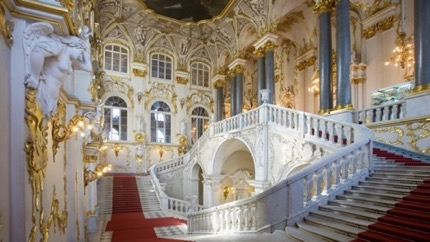 	Es decir, no hay arte que no esté representado en el Museo de Hermitage. Del Hermitage podríamos decir que es el Universo cuyas órbitas son épocas y dones divinos que se suelen llamar Artes y Creaciones.Visita opcional (con pago adicional) a la Ciudad de Púshkin y visita al Palacio de Catalina I con su parque:	La pequeña Ciudad de Pushkin, situada a 30 km al sur de San Petersburgo, se denominó así en honor del más grande poeta ruso, Alexander Pushkin. Antiguamente se llamaba Tsarskoie Seló, o en español significa “Aldea de los Zares” que sirvió de finca de verano a la esposa de Pedro I. En ella se encuentra una de las más bellas y lujosas residencias imperiales de Rusia, el Palacio de Catalina, cuyo nombre está dedicado a la adorable esposa de Pedro el Grande, Catalina I y cuyas fachadas alcanzan 740 metros de longitud. El Palacio diseñado por el célebre arquitecto italiano Bartolomeo Carlo Rastrelli, autor de los más importantes monumentos y palacios de San Petersburgo, fue construido en el siglo XVIII a lo largo del reinado de cinco Zares rusos de la dinastía de Romanov. Lugar de predilección de Catalina II la Grande, en su incomparable sucesión de salones destaca la verdadera joya del palacio, Cámara (o Gabinete) de Ámbar enteramente recubierta de Ámbar del Báltico y calificado con justa razón por los entendidos de una de las maravillas del mundo. Oculta a las visitas durante casi un siglo, ha sido enteramente restaurada en 2003, con motivo del Tricentenario de San Petersburgo. También destacan la Galería Dorada con la Sala de Pinturas y el colosal Gran Salón (o de Bailes) - gran obra maestra de B.Rastrelli como decorador. La bellísima arquitectura del Palacio encuentra su reflejo en el parque circundante, donde se puede pasear entre bosques de abedules y abetos, lagos y estanques, arroyos, puentes, esculturas, pérgolas... Su plano complicado, juego de volúmenes, expresividad plástica de la silueta y profusa decoración escultórica y ornamental acentúan la idea de pabellones que servían de lugar de retiro para el descanso y entretenimiento de las personas augustas y sus aliados. La inolvidable belleza de este lugar ha sido descrita por innumerables poetas y artistas.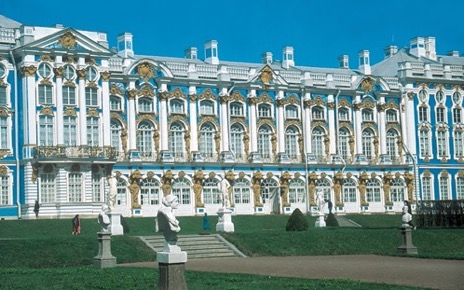 Visita opcional (con pago adicional) al Palacio Imperial de Pavlovsk:	Pavlovsk, fundado en 1777, fue la última de las residencias imperiales surgidas en los alrededores de San Petersburgo. Menos lujosa, es un ejemplo de refinamiento cromático que al estilo barroco de los demás palacios de campo opone su gracia contenida de sus formas neoclásicas. Pero a pesar de ello, también dentro de su relativa sencillez, la finca de Pavlovsk, bastante extensa (unas 600 hectáreas), es riquísima en recursos paisajísticos y cuenta con importantes objetos de arte en las salas del palacio. Catalina II donó esta propiedad a su hijo Pablo y a la esposa de éste, María, con ocasión del nacimiento de su hijo, el futuro emperador Alejandro I. Pablo y María viajaron por toda Europa y compraron las mejores obras de arte para embellecer su refinado palacio. Llaman la atención las estancias del zar Pablo y de su esposa, con ricos tapices franceses y un servicio de aseo de porcelana, regalo de Luis XVI de Francia. La sala de la Guerra de Pablo, que estaba obsesionado con todo lo militar, contrasta con la Sala de la Paz de María, decorada con las imágenes de instrumentos musicales y flores. El apacible parque de Pavlovsk es el lugar ideal para perderse entre los riachuelos, colinas, estatuas clásicas y templos escondidos.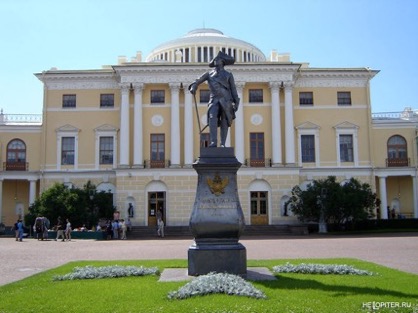 	Esta última residencia de los zares se encuentra en los alrededores de San Petersburgo. El palacio destaca por su Vestíbulo Egipcio, el Gabinete de los Tapices, con una impresionante colección de relojes, la Sala de la Guerra y la Sala Griega, la Gran Biblioteca con más de 20000 libros, los tapices franceses .... palacio está rodeado del impresionante parque de estilo inglés.	El viaje en coche o minibús a Pavlovsk dura cerca de una hora. La visita puede ser combinada con la del Palacio de Catalina en Pushkin, la distancia entre estas dos residencias es sólo unos 5 km.Mandrogui 	Muchos extranjeros vienen a Rusia con el fin de aprender más sobre la cultura y las costumbres del país. Sin embargo, la ciudad moderna de Rusia menos diferente de la europea. ¿Donde tienen que ir en busca de los colores nacionales? Una excelente opción – Mandrogi – pueblo, cerca de lugares no dejarán indiferente a nadie. En la hermosa zona entre los lagos Ladoga y Onega, en las orillas del río Svir, la gente ha vivido desde tiempos inmemoriales.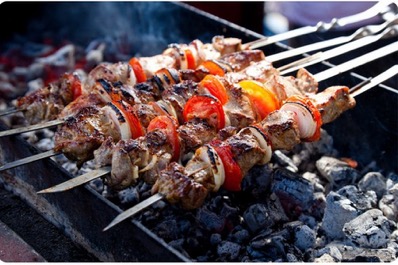 	Inicialmente, un pueblo turístico fue construido para los turistas extranjeros que viajan en cruceros y yates. Habitada por artesanos, Mandrogui es una población reconstruida en la orilla del Río Svir y muestra las tradiciones y estilo de vida antigua del pasado en Rusia. Tendrá una experiencia de la vida provincial rusa, podrá observar como trabajan los artesanos cuando trabajan las “matrioshkas” (muñeca tradicional rusa), moldear madera. Los residentes locales también se dedican a la agricultura, entre ellos había una gran cantidad de talento carpinteros y ceramistas. Aquí se prepara excelente barbacoa típica rusa – "shashlyk".	Visitara el Museo del Vodka, el cual cuenta con 250 variedades de esta bebida nacional.  La Isla de Kizhí en el Lago Onega: 	Situada en el Noroeste del Lago Onega, la isla de Kizhi es uno de los lugares más famosos de Rusia, en donde uno se puede sumergir en lo más profundo de la tradición rústica del país a través de sus edificios, catalogados por la Unsesco como Patrimonio de la Humanidad. Esta isla del lago Onega alberga alguno de los mayores tesoros arquitectónicos del país. El perfecto ejemplo lo constituyen las dos iglesias de madera que se levantan en esta isla y que suponen una de las visitas imprescindibles cuando se realiza este crucero fluvial. Caminata por la isla, podrá ver viejas iglesias de maderas, capillas, torres con campanas, casas, graneros, granjas, molinos de vientos, saunas los cuales fueron comprados por la región alrededor del Onega para mostrar la arquitectura común al Norte de Rusia. El punto principal de esta isla es el mayor de estos templos – la Catedral de la Transfiguración (1714), sus 37 metros de altura y sus 22 cúpulas de forma de cebolla, que parecen sacadas de un sueño, suponen una delicia para los ojos. Pero aún sorprende más saber que en su construcción no se usó un solo clavo.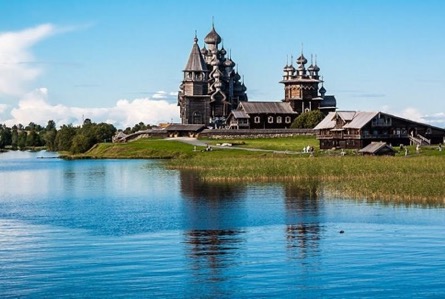 De hecho, según la leyenda, Néstor, el maestro carpintero que efectuó la obra, al terminar el templo arrojó su hacha a las aguas del Onega diciendo: "¡No la hubo, y no habrá otra iglesia como esta!". Contemplando este espectacular edificio, quizás coincida en que no le faltaba razón.	En la Isla de Kizhi, la Iglesia de la Transfiguración comparte protagonismo con la Iglesia del manto de la Virgen o de la Intercesión (1774). También realizado en madera sin el uso de clavos, poco tiene que envidiar este templo a su vecino, aunque sea más pequeño. Sin embargo, su tamaño puede suponer una ventaja para los parroquianos en invierno, ya que el calor se aprovecha bastante mejor en espacios pequeños.	Entre ambas iglesias destaca un Campanario, también realizado en madera y con una curiosa forma octogonal. Aunque esta construcción sea más nueva que las dos iglesias anteriores -del siglo XIX-, no cabe duda que también se trata de una de las maravillas más increíbles de la isla.	No lejos de este impresionante conjunto arquitectónico, que bien valdría la visita, también podrá encontrar la Iglesia de la Resurrección de San Lázaro (1391). Se trata del templo de madera más antiguo de toda Rusia, que fue erigido en el cercano Monasterio de Múromsky y trasladado durante la época soviética a la isla de Kizhi para convertir la ínsula en un museo al aire libre.	Además de estos grandiosos edificios, a lo largo de la Isla de Kizhi encontrará muchas pequeñas casitas, también de madera, cuyo encanto no se encuentra en su majestad, si no en lo sencillo y tradicional de su arquitectura, usada por los campesinos de la comarca desde hace siglos. En su interior encontrará expuestos utensilios tradicionales de distintas épocas que narran el día a día de las gentes de la zona. Una visita interesante que le permitirá comprender la vida cotidiana de los rusos a lo largo de su historia.	El conjunto arquitectónico de edificios de madera que se haya en la Isla de Kizhi es una auténtica maravilla de la arquitectura tradicional rusa, y uno de los lugares imprescindibles para visitar si se quiere indagar en las costumbres y descubrir la faceta más rústica de este país.Góritsy 	Bienvenido al noroeste de Rusia, la población de Góritsy, casa del Convento de la Resurrección, localizada a la orilla del río. Desde Góritsy nos trasladaremos en autobús a la población de Kirillov, que esta a 8 km de donde anclará el barco, para conocer una de las fortalezas cristianas ortodoxas mas antiguas de Rusia, el Monasterio de San Cirilo del Lago Blanco. Fundado en 1397 por sacerdote Cirilo Belozerski, discípulo del venerado Sergio de Radonej, fue uno de los monasterios más importantes e influyentes de Rusia. Gracias al amparo de príncipes y zares, gozó de prosperidad hasta su destrucción por un incendio en el s. XVIII, ha sido preservado por su inigualable arquitectura y fascina a los visitantes. Está situado a orillas del agua y, tras sus robustas murallas del s. XVII, construidas para protegerlo de los suecos, alberga dos monasterios (el del Tránsito y el de Ivanov) y once majestuosas iglesias que lo enmarcan con sus sencillas murallas en su fortaleza. El monasterio incluso es famoso por ser un Museo de iconos algunos de ellos siendo los más antiguos de Rusia. 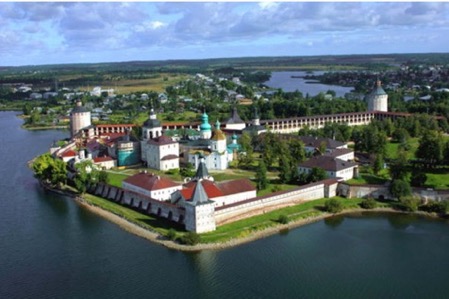 Yaroslavl	En la constelación de las ciudades rusas ubicadas en el Gran Río Volga una de las más brillantes, seguramente, es el importante puerto fluvial de Rusia – Yaroslavl, La ciudad está situada en un lugar muy pintoresco en la confluencia de los ríos Volga y Kotorosl. La leyenda reza que allí, en un impenetrable bosque, el Gran Príncipe de Rus de Kíev Yaroslav Múdriy (el Sabio) mató con un hacha de casería un enorme oso y fundó en 1010 una fortaleza. A partir entonces, el oso con y el hacha (que ahora se encuentran en el escudo de la ciudad). Gracias a su posición muy ventajosa en la ruta comercial del Volga la ciudad fundada a principios del siglo XI sobresalió ganando cada vez más importancia como un importante puerto comercial y el centro de manufactura textil. Su siglo de oro empezó cuando se hizo parte del principado de Moscú en 1463. Empezando en esa época, la historia de Yaroslavl se puede observar en sus monumentos arquitectónicos. Los ciudadanos ricos, los mercaderes y comerciantes se preocupaban por el aspecto y desarrollo de Yaroslavl, invirtiendo muchos recursos en la construcción en la región de las iglesias, catedrales, haciendo grandes donaciones a los monasterios y conventos cristianos ortodoxos rusos.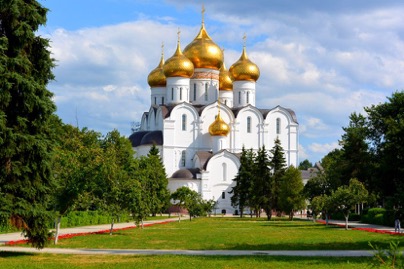 	Ya al entrar a la ciudad se abre un excelente panorama, se ven los muros y las torres blancos del Monasterio de la Transfiguración de San Salvador (Spasso-Preobrazhenskiy), la Catedral más grande del Monasterio es de la Trinidad del Salvador, fue construida en principios del siglo XIII y tiene cinco cúpulas doradas, dos galerías unidas y altares laterales, su interior está decorado con bellas pinturas e íconos.  Precisamente allí fue hallado el valioso manuscrito antiguo ruso del «Cantar de las huestes de Igor». Brillan, cual piedras preciosas, los azulejos de la Iglesia de Aparición de Dios (siglo XVII). El Monasterio representa el conjunto majestuoso de edificios de piedra blanca decorados de frescos. Entre estos son: de una hermosura incomparable la Catedral de San Elías el Profeta (1650) con los frescos sorprendentes en su realismo, las iglesias de San Juan el Precursor, de San Nikolás, de San Juan el Crisóstomo de los siglos XVI-XVIII, así como los antiguos edificios administrativos, unas mansiones, la cámara del Mitropolito, la elegante rotonda y los restos de la Casa de los Huéspedes (el centro comercial antiguo), construidos ya en la época del clasicismo. En el siglo XVII Yaroslavl inscribió en la historia de la cultura rusa su propia página de «oro». En toda la tierra rusa se hicieron famosos los maestros de esta ciudad: hábiles albañiles y carpinteros, curtidores y herreros. Se levantaron los templos de Yaroslavl, altos y esbeltos como los templos de madera del Norte ruso, y afiligranados y pintorescos como las construcciones de piedra en Moscú. Yaroslavl se convirtió en la curta ciudad de Rusia el número uno de los habitantes y la envergadura de la industria artesana. Incluso hoy día en los poblados cercanos esta ciudad se puede ver calles enteras con casas de piedra campesinas, también obra maestra local. Son maravillosas las pinturas murales de sus antiguas catedrales, es excelente la obra de los joyeros, herreros, alfareros y tejedores de Yaroslavl. Actualmente, esta ciudad antigua y siempre joven es uno de los centros turísticos más populares del país y del Mundo. Ahora es un importante centro industrial de textiles de la región. Ninguna otra ciudad en Rusia excepto Yaroslavl puede hacer alarde de su magnifica arquitectura del siglo XVII. También hay otros monumentos en la ciudad que tienen valor histórico y arquitectónico, Entre sus testimonios se puede nombrar el teatro de Drama, el primer teatro nacional de Rusia fundado en la mitad del s. XVIII por Fiodor Vólkov, cuyo nombre lleva actualmente, y el museo de Arte que posee casi 8.000 obras de pintura, escultura y arte gráfico rusos.En 2010 la ciudad celebro su primer milenio. Úglich	Esta ciudad solía ser la sede principal del principado en el siglo XIII. En esta localidad es donde se llevó a cabo uno de los momentos más importantes de la historia rusa que se llevó a cabo en el siglo XVI. Fue aquí donde el último miembro de la dinastía Ruirik, el mas joven Zarévich Demetrio fue asesinado. El terrible evento dio inicio a lo que después se le conoció como los tiempos difíciles de la corona y solo después de 15 años la dinastía de los Románov sucedió en el trono. Actualmente Uglich es una ciudad con mucha historia y actualmente puede ver las reliquias que alberga de la ciudad de su pasado. Tales como la Iglesia de San Demetrio sobre la Sangre Derramada. Construida en 1690 en el lugar donde el Zar Demetrio fue herido a muerte, esta la puede ver desde su llegada a la ciudad con unas murallas rojas y domos azules como si fuese un barco al Norte del Río Volga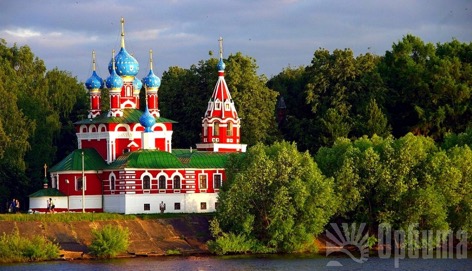 Visita panorámica de la ciudad de Moscú:	Moscú es una ciudad que lleva acumulando historia desde su fundación en el siglo XII, desde Yuri Dolgorukiy hasta Stalin pasando por Iván II (El Grande) e Iván IV (El Terrible), estos periodos históricos forman parte de la excursión del centro histórico de Moscú. La historia de esta ciudad está relacionada con todos los acontecimientos importantes de la historia del país, desde la dinastía Riúrik (o Rúrik) hasta el día de hoy. Con sus más de 13 Millones de habitantes; es una gran mezcla de razas; escandinavos, orientales, rusos, mongoles, tártaros y más. Con estas diversas poblaciones y sus diferentes religiones y culturales por lo tanto existen diversos templos, Catedrales, Mezquitas, Sinagogas además de diferentes rasgos, costumbres, gastronomía y mucho más. Moscú no solo es historia y monumentos, es también arte, sociedad, gastronomía y mucho mas. En esta ciudad existen museos con unas de las mayores colecciones de arte y tesoros en el mundo, al alcance de todos los visitantes.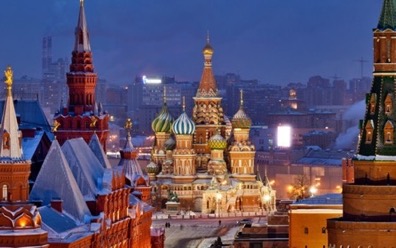 	Moscú es famosa por sus numerosos monumentos históricos y arquitectónicos. Visita panorámica privada de la ciudad con guía de habla hispana, su centro histórico y sus principales monumentos: La Plaza Roja, Kremlin, el Museo de Historia, las Tiendas GUM y la Catedral de San Basilio, el Teatro de Ballet Bolshoy, la avenida Tverskaya. La Universidad Lomonósov, el convento de Novodévichi. El corazón de la capital rusa es el antiguo Kremlin, que se ubica en la cima de una colina sobre el río Moskvá. Al lado están la Plaza Roja con la majestuosa Catedral del Manto de la Virgen. 	La Plaza Roja de Moscú ha vivido gran parte de los momentos más importantes de la historia del país. La esencia de Rusia se encuentra concentrada en esta Plaza: la Catedral de San Basilio, la Torre del Salvador, el Kremlin con el Palacio de Congreso y sus catedrales. La primera mención escrita de esta plaza data del año 1434. En aquel entonces era la principal plaza comercial de la ciudad. "Krásniy" - en antiguo ruso quiere decir bello o rojo. La "Bella Plaza" o "Plaza Roja" hoy es el corazón de Moscú y de toda Rusia. Se extiende - 695 m de longitud y 130 m de ancho - a lo largo del muro este del Kremlin ocupando un área de casi 70 000 metros cuadrados.	La Catedral de San Basilio se ubica en la Plaza Roja, la principal plaza de Rusia, situada justo frente a la Torre de San Salvador del Kremlin, esta iglesia ortodoxa fascina por sus cúpulas que rodean al templo central, cada una con formas y colores distintos. Entre 1555 y1561, por orden del Zar ruso Iván el Terrible los arquitectos Barma y Póstnik construyeron la catedral de la Intercesión (Catedral de San Basilio) conmemorando la victoria obtenida sobre el Khanato de Kazán. Su historia es cuanto menos llamativa, pues precisamente, la forma de estas cúpulas se debe a los turbantes que usaban los tártaros que habían sido aniquilados en la batalla de Kazán por las tropas rusas. El templo consta de 9 capillas. La torre más alta está en el centro y mide 47,5 m; precisamente en ella se encuentra la capilla de la Intercesión. En 1588 fue levantado un anexo sobre la tumba del Beato Basilio: la décima capilla. Desde entonces la catedral tiene otro nombre: Catedral de San Basilio. La Catedral es, sin duda, el símbolo de Moscú, y prácticamente, de toda Rusia; su obra más bella; arte hecho color y formas; un racimo de sensaciones sorprendentes que invaden al viajero cuando frente a ella, observa sus cúpulas tan exóticas y orientales.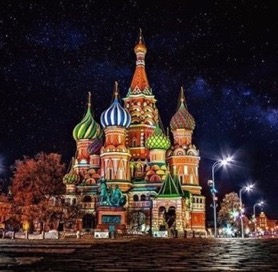 	En el rincón noreste de la Plaza se ubican dos edificios interesantes, derribados en los años 30 y reconstruidos en 1993-1995. Se trata de la Puerta Voskresenskiye Vorota (de la Resurrección) con la capilla del icono de la Madre de Dios de Íver, y de la pequeña y bella Catedral de Kazán cuyo prototipo es fechado en el siglo XVI. 	Entre la Catedral de Kazán, y la de San Basilio, se ubica un enorme edificio de estilo pseudoruso: los almacenes GUM, inaugurados en 1893 y reabiertos en 1953 como centro comercial. El edificio consta de tres largos pasillos de la misma longitud que la plaza, y de tres pisos. Aquí se pueden encontrar las marcas de moda más sofisticadas de todo el Mundo.	Por el norte la Plaza Roja está limitada por el majestuoso edificio del Museo Histórico construido en los años de 1874-1883 por el arquitecto Sherwood en el estilo que se asemeja a la arquitectura de las torres del Kremlin. 	En el lateral derecho, junto a uno de los muros del Kremlin, se encuentra el Mausoleo de Vladimir Lenin. Construido en 1930, este monumento arquitectónico de los tiempos soviéticos revestido con granito rojo, porfirio y labrador negro alberga el sarcófago de cristal con su cuerpo embalsamado.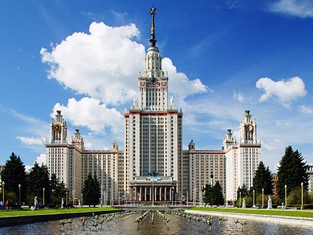 	En Moscú hay numerosos bonitos edificios modernos, entre estos están los "7 rascacielos de Stalin" en el estilo de "empire" así como el edificio del Ministerio de Relaciones Exteriores y el de la Universidad Estatal de “Lomonósov”, o el Estadio Central Olímpico en Luzhnikí, donde en 1980 tuvieron lugar los inolvidables Juegos Olímpicos de Verano. Moscú es la ciudad de numerosos teatros y salas de conciertos, entre ellos el Teatro Bolshoy de fama mundial y Sala de Conciertos de Chaikovski. Visita a la Ciudadela del Kremlin con sus principales Catedrales 	Es la parte más antigua de Moscú. Hace 800 años, en la ribera alta del río Moskvá, por la orden del príncipe Yuri Dolgoruki (del Brazo Largo) se edificó una fortaleza de madera. El Kremlin de entonces no era grande y ocupaba menos de la vigésima parte de su área actual. A lo largo de su historia Kremlin sufrió varias reconstrucciones: a principios del siglo XIV después de la devastadora invasión tártaro-mongola la fortaleza fue rodeada de la vigorosa muralla de roble; en 1367 el Príncipe Dmitriy levantó la primera muralla de piedra. En esta misma época se construyen iglesias y cámaras de piedra. Durante el gobierno del zar Iván III Moscú deviene centro de unificación de los principados rusos, la capital de un potente Estado. De 1485 a 1495 se construyeron nuevas murallas. 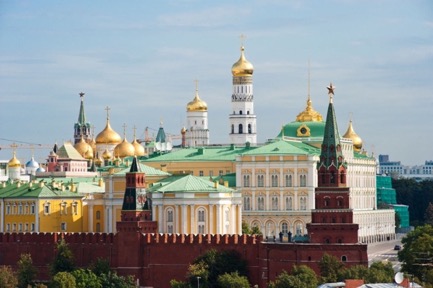 	En el recinto del Kremlin se ubican los únicos en su género monumentos de la arquitectura antigua rusa: la Catedral de la Asunción (siglo XV), la Catedral de la Anunciación (siglo XVI), la Catedral De San Miguel Arcángel (siglo XVI), el panteón de los zares rusos, así como los famosos Cañón Zar (siglo XVI), Campana-Zarina (siglo XVIII).Visita al Museo de Armería y Fondo de Diamantes en Kremlin opcional (con pago adicional)	Uno de los museos del Kremlin que representan el mayor interés es la Armería (visita opcional con pago adicional), tesorería de los zares rusos, donde están presentadas colecciones rarísimas de artículos de oro y plata de los siglos XII-XIX, condecoraciones estatales antiguas rusas, carrozas y tronos de los zares, trajes de gala de los siglos XVI-XIX. 	Otro museo de sumo interés que se encuentra dentro del Kremlin es el Fondo (Fundación) de Diamantes, visita opcional (con pago adicional), Colección única en su género de pepitas de oro y platino, diamantes y brillantes de Siberia, excelentes muestras de la joyería de los siglos XVIII-XIX.	El Fondo de Diamantes es una colección estatal única de obras de orfebrería de alto valor histórico y material, así como de piedras en bruto y talladas, pepitas de oro y plata. Entre las mundialmente conocidas colecciones de obras de joyería este fondo ocupa uno de los principales lugares.	La exposición permanente "El fondo de diamantes" fue inaugurada en 1967 en el edificio de la Armería. La colección empezó a formarse a comienzos del siglo XVIII cuando el emperador Pedro el Grande publicó un ucase para conservar las regalías y objetos de la corte, con lo cual reconoció que las joyas más importantes pertenecen no solo a la familia real, sino a todo el Estado ruso. Los atributos de la dignidad real, regalías, órdenes y adornos laicos se conservarán en un depósito especial - la cámara de los Brillantes en el palacio de Invierno (Hermitage) hasta el año 1914.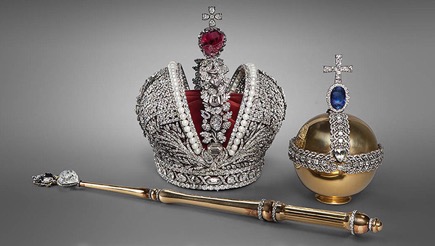 	Cuando comenzó la Primera Guerra Mundial, todos los tesoros fueron rápidamente evacuados al Kremlin moscovita, y guardados en los sótanos de las edificaciones gubernamentales durante 8 años. En el año 1922 el Comité del Arte confirmó el valor histórico y artístico de los objetos de la antigua cámara de Brillantes y decidió guardarla para las futuras generaciones. 	Actualmente, entre las joyas de la familia real se pueden observar las obras de los http://www.guia-moscu.com/kremlin/alexandr_b.jpgorfebres soviéticos, cuya belleza no sede a las obras maestras del pasado. Este tesoro se encuentra dividido en dos salas. En la primera se pueden admirar los diamantes de enormes dimensiones como el "Estrella de Yakutia" de 232 quilates, el diamante de Rusia más grande hasta la fecha.En la segunda sala se exhiben las llamadas "piedras históricas", entre las que se pueden mencionar:La Gran Corona Imperial que fue elaborada en 1762 para la coronación de la emperatriz Catalina II. Contiene 5000 brillantes, perlas, oro, plata y está rematada con una espinela de color rojo oscuro de 398,72 quilates; Otra piedra histórica forma parte de la pulsera de oro y es un brillante plano con la imagen en miniatura del Emperador Alejandro I. Entre los brillantes planos está el más http://www.guia-moscu.com/kremlin/sha_b.jpggrande del mundo con una superficie de 7 cm². La única piedra histórica sin marco es el diamante Shá - uno de los más antiguos de la India, sobre las facetas del cual hay inscripciones persas que cuentan de su historia.MATRIOSHKA RUSA – muñecas de madera típicas y tradicionales de Rusia 	Durante la navegación del barco los turistas podrán participar en múltiples actividades de entretenimiento a bordo que ofrece la tripulación del crucero como son: clases del idioma ruso, información sobre la cultura, tradiciones y costumbres locales, lectura sobre los cuentos de hadas rusos, y lectura de la historia y cultura de Rusia, clases de canciones y danzas rusas acompañado con la música en vivo. Una de las actividades de un interés especial es la clase de pinturas de Matrioshka – muñeca rusa típica nacional de madera.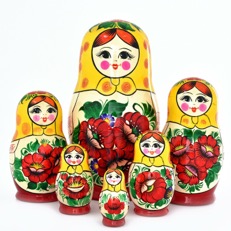 	La Matrioshka, uno de los souvenirs rusos más conocidos en el Mundo, apareció a fines del siglo XVIII y se hizo mundialmente conocida luego de ser llevada y presentada en el año 1900 en la exposición Universal de París, donde asombró y encantó a todos. Esta muñeca fue pintada por el pintor Maliutin y fue expuesta en la feria internacional de Paris en 1900, donde ganó una medalla de oro por su originalidad. La Matrioshka representa el juego de algunas muñecas de distintos tamaños, hechas así para que en cada una pueda encontrase otra. Su nombre "matrioshka" proviene de la palabra “Matrona”, muy popular en la antigua Rusia que significa "madre". Desde aquellos tiempos y hasta el día de hoy la historia de esta encantadora muñeca rusa ha sido enriquecida por numerosas leyendas. La más difundida dice que es protectora del hogar, que guarda, cuida y lleva dentro de sí a todos y que es la que en los momentos de peligro abre su vientre para esconder y proteger a la familia. Otras, que puede cumplirse algún deseo profundo y espiritual si es escrito en un papelito y se le deja durante dos noches en la penúltima muñequita.	Hoy día sigue asombrándonos con la mirada comprensiva de su rostro afable y sereno, como si comprendiera nuestras angustias y quisiera transmitirnos el calor de las habilidosas manos que la crearon. Actualmente, en Rusia existen varios centros donde se producen y se pintan las famosas muñecas de madera - Matrioshkas. Los más conocidos de ellos se encuentran en las ciudades Serguiev Posad (Zagorsk), Semenov, Maidana y Viatka. 	La técnica para crear estas muñecas se ha mantenido constante a través del tiempo. Las Matrioshkas se realizan con madera de tilo y de abedul, los cuales son cortados durante la primavera, cuando están llenos de savia, ¡y son conservados al aire libre durante dos años! Solamente un especialista profesional de madera puede decir cuando el árbol está listo para la elaboración de la muñeca. Luego la forma se hace sobre un torno. La más pequeña de las muñecas, que no se abrirá, es la que se hace primera. Antes de pintar las muñecas, las cubren con un pegamiento (laca) especial. Después de esto las pintan a mano, las barnizan y las dejan en habitaciones especiales para el secado.NOTA: * Referente de las visitas opcionales en Moscú y San Petersburgo: favor de solicitar la cotización correspondiente con anticipación (antes de salida de viaje) tomando en cuenta que la prestación de estos servicios está sujeto a disponibilidad y autorización del proveedor de Rusia. *PEGA EL LOGO DE TU AGENCIA AQUÍ[NOMBRE DE LA AGENCIA]DIRECCIÓN:TELÉFONO:EMAIL:Ruta B:SAN PETERSBURGO – MANDROGUI – KIZHÍ – GÓRITSY – – YAROSLAVL – ÚGLICH – MOSCÚ Duración del tour:11 días / 10 nochesInicio del tour en San Petersburgo los Sábados:Temporada SÚPER ALTA:	Junio 22.Temporada ALTA:   		Julio 13;   Agosto 03.  Temporada MEDIA:    		Junio 01;    Agosto 24;   Septiembre 14.     Temporada BAJA:   		Mayo 11.Categoría de crucero:Motorship NIKOLAY CHERNYSHEVSKY - 4*, barco de clase "rio–mar" tipo 301.Tipo de cabinaCubiertaTemporadas de salidas de San Petersburgo:Temporadas de salidas de San Petersburgo:Temporadas de salidas de San Petersburgo:Temporadas de salidas de San Petersburgo:Tipo de cabinaCubiertaBaja:11.05.Media:01.06; 24.08 y 14.09.Alta:13.07. y 03.08.Súper Alta:22.06.Standard Twin 10 m2Middle Deck€ 1,920.00€ 1,980.00€ 2,130.00€ 2,155.00Standard Twin 10 m2Boat Deck€ 1,980.00€ 2,035.00€ 2,190.00€ 2,215.00Standard Single 0.7 m2Middle-Boat Deck€ 2,095.00€ 2,155.00€ 2,310.00€ 2,370.00Deluxe Twin 13 m2Main Deck€ 2,075.00€ 2,130.00€ 2,285.00€ 2,310.00Deluxe Doble 16 m2Middle-Boat Deck€ 2,190.00€ 2,310.00€ 2,485.00€ 2,605.00Junior Suite Doble 24 m2Middle Deck€ 2,195.00€ 2,310.00€ 2,480.00€ 2,595.00Suite Doble 26 m2Middle Deck€ 2,310.00€ 2,425.00€ 2,595.00€ 2,710.00